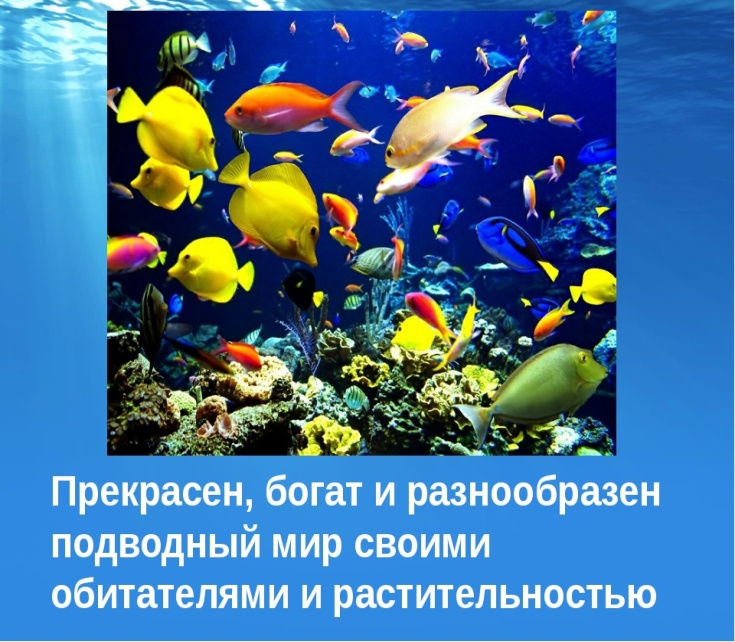                                                     Наш сегодняшний вдохновитель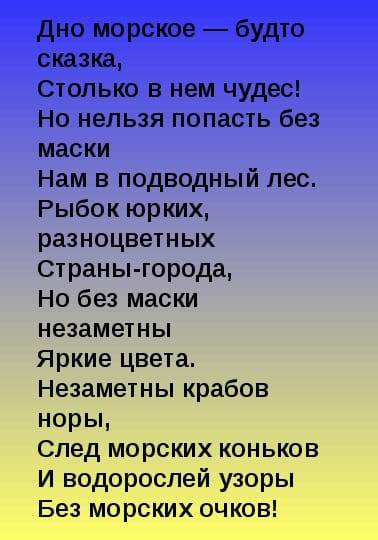 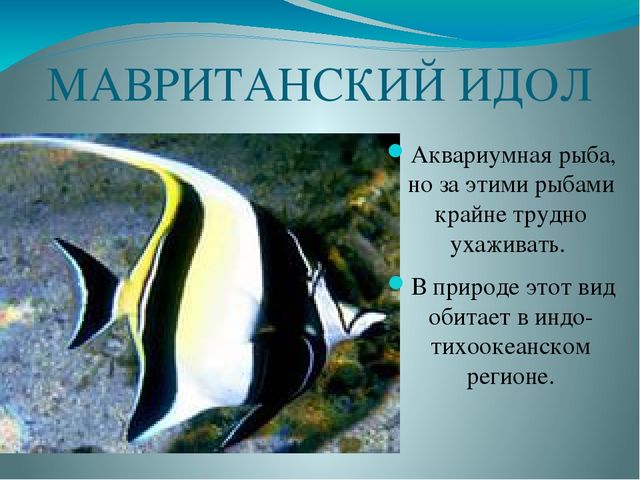 Нам понадобятся :   краски, кисти, лист бумаги, простой карандаш, ластик и отличное  настроение.       Рисуем  поэтапно по схеме: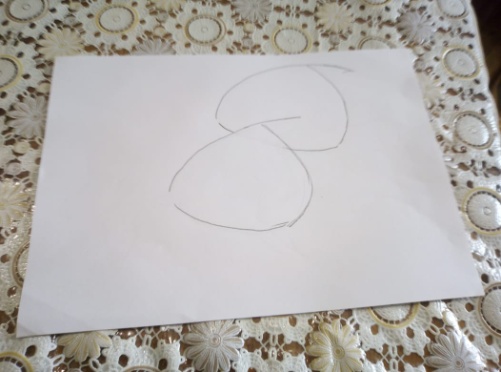 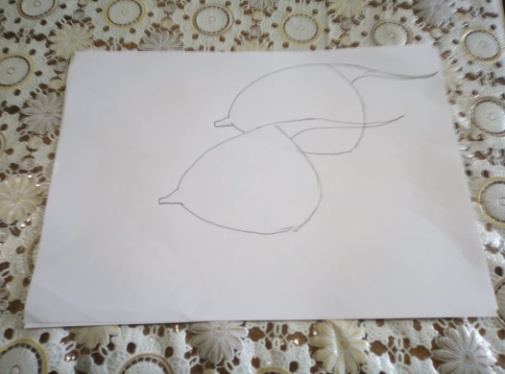 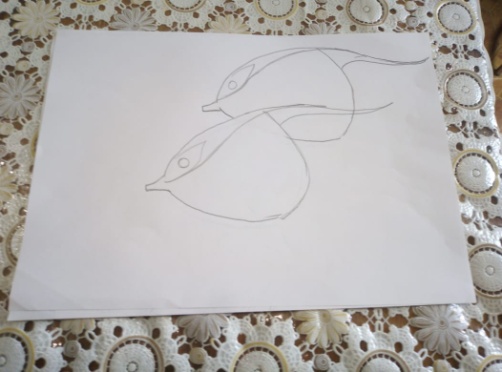 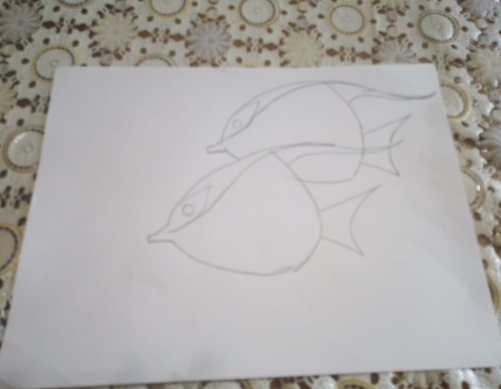 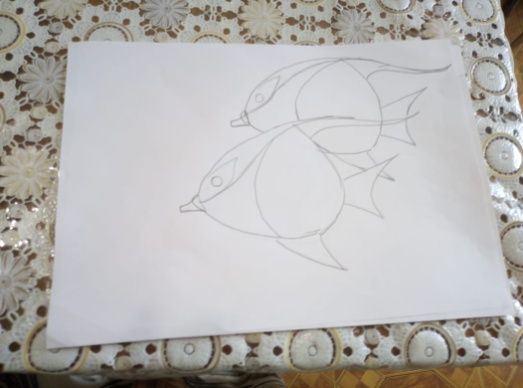 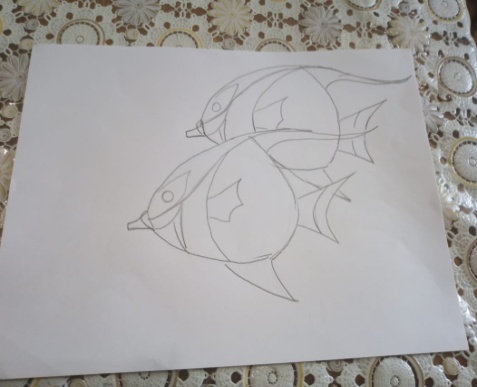 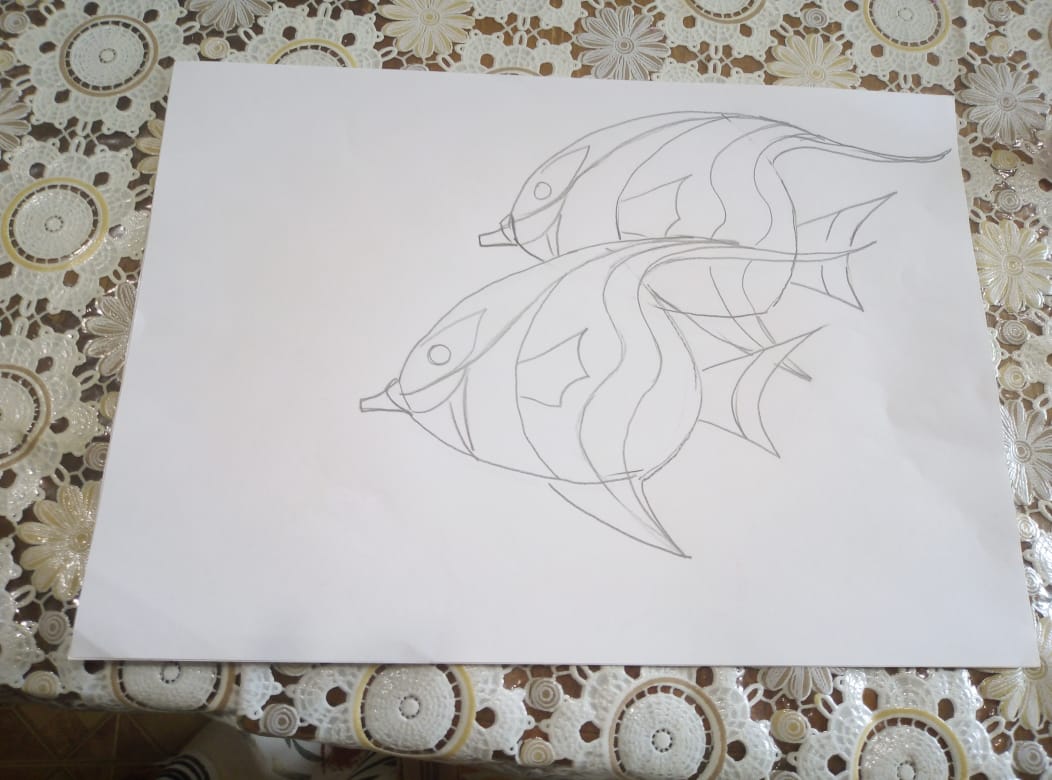 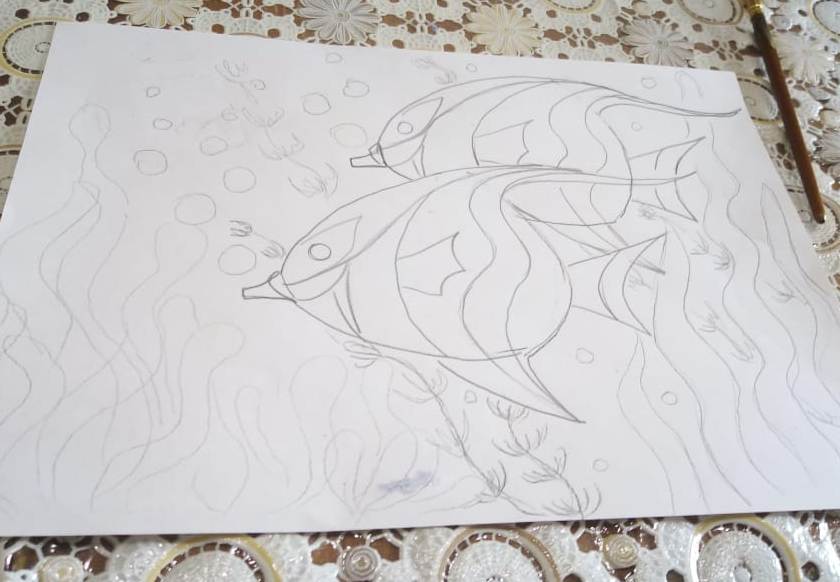 Начинаем красить.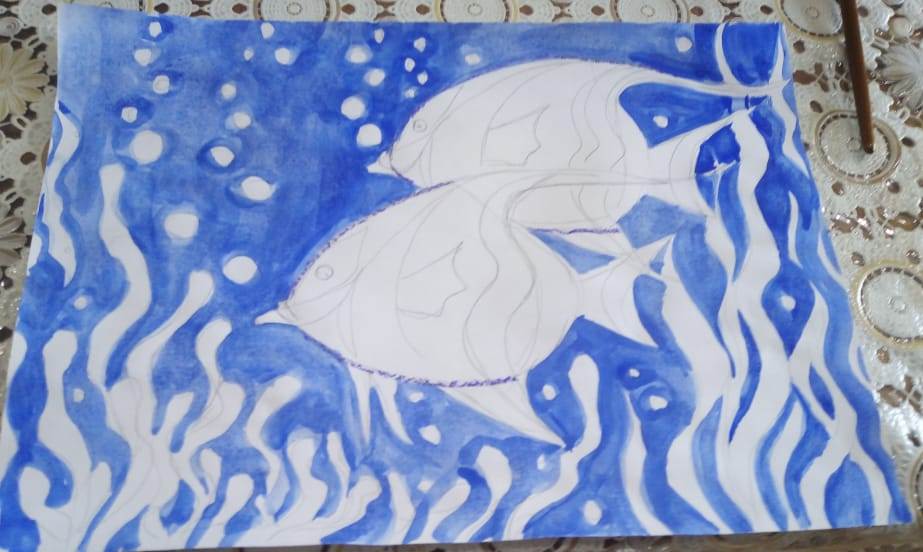 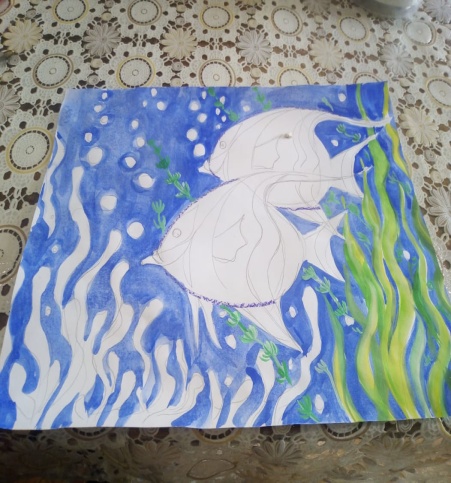 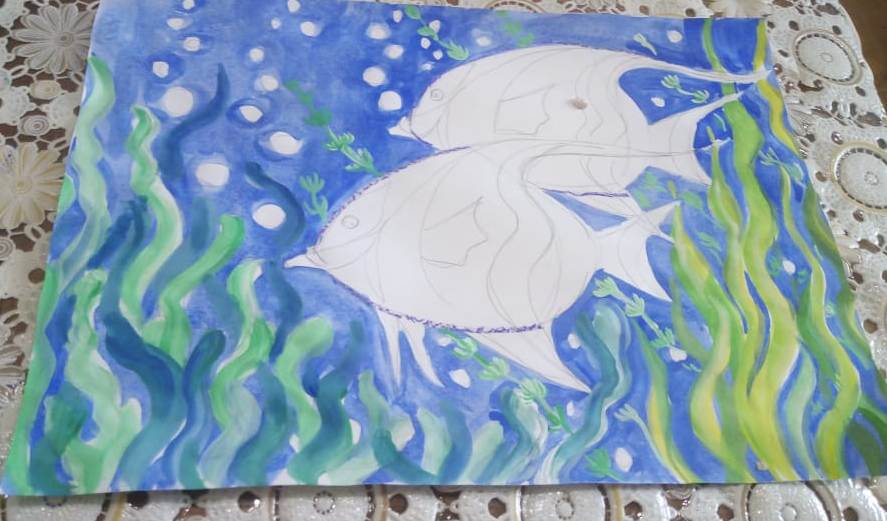 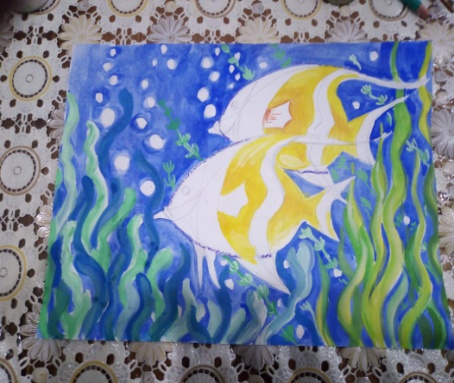 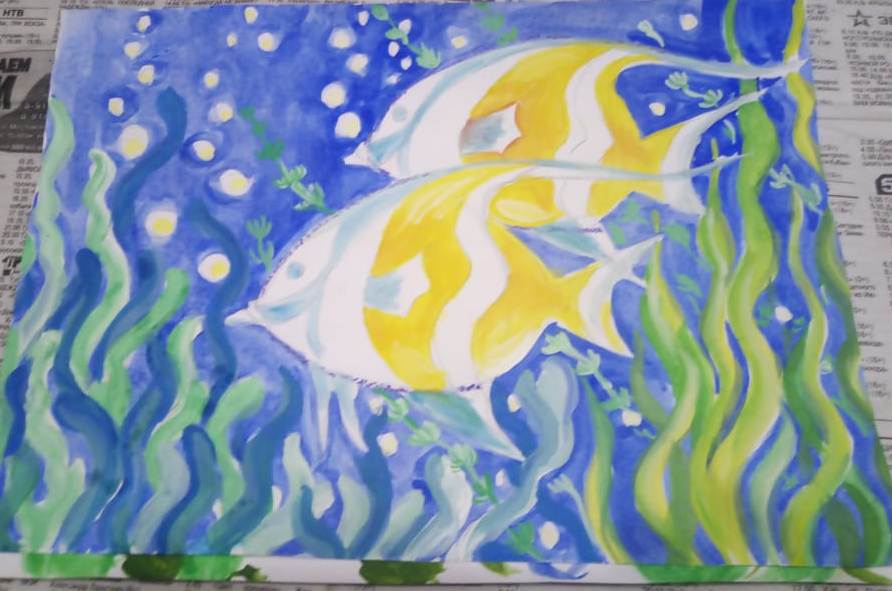 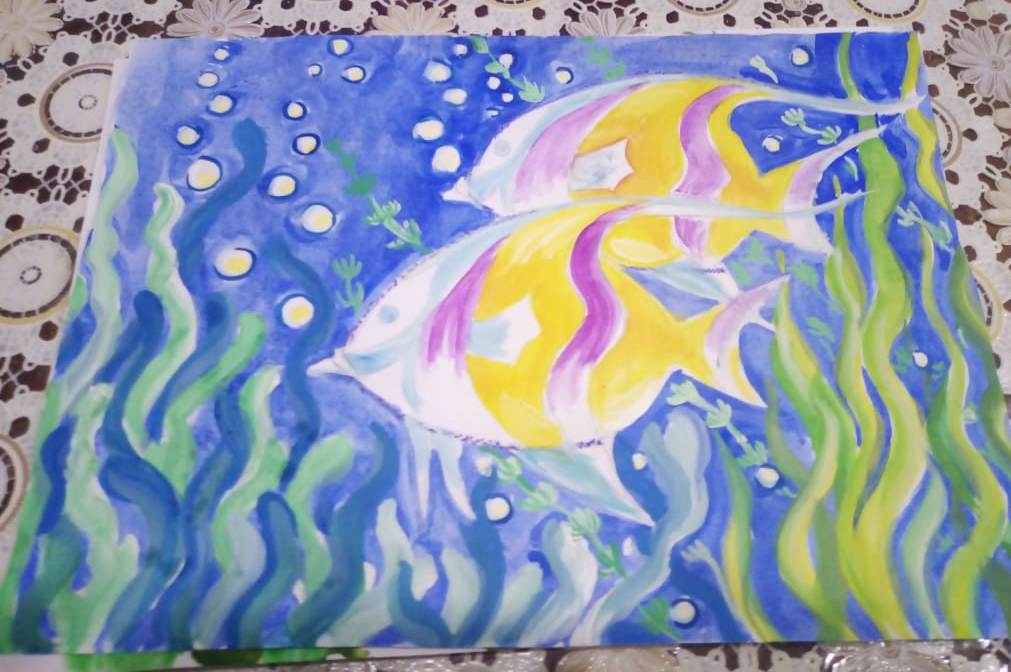 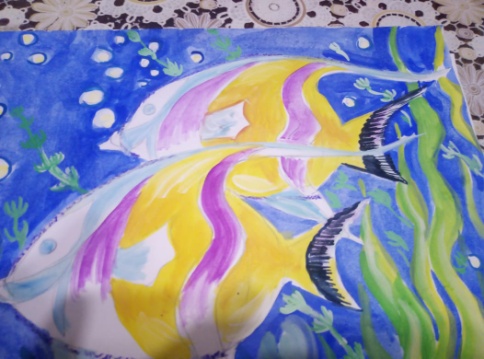 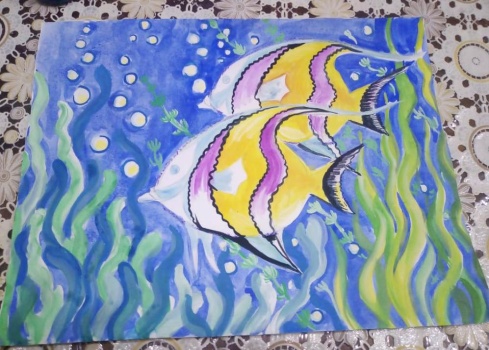 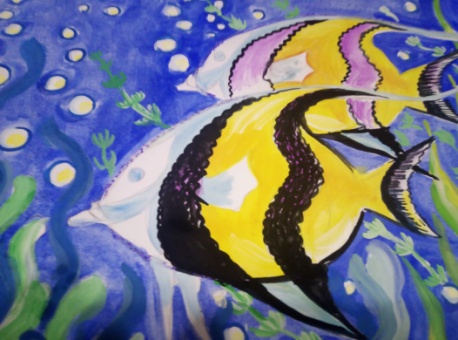 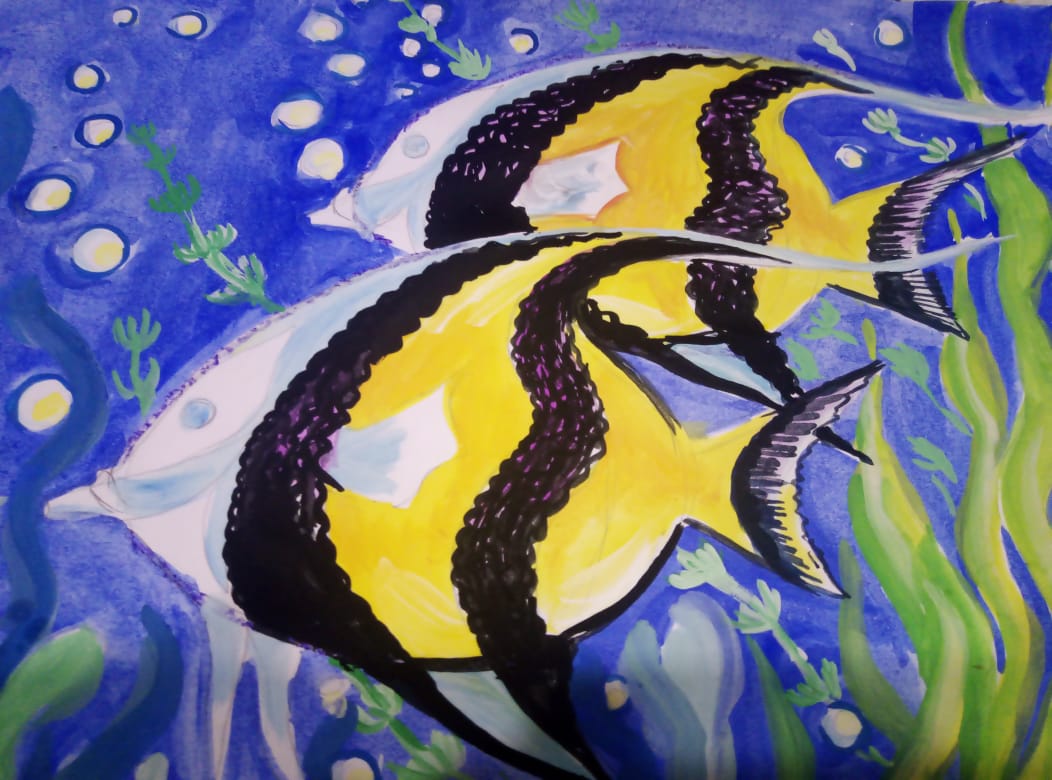 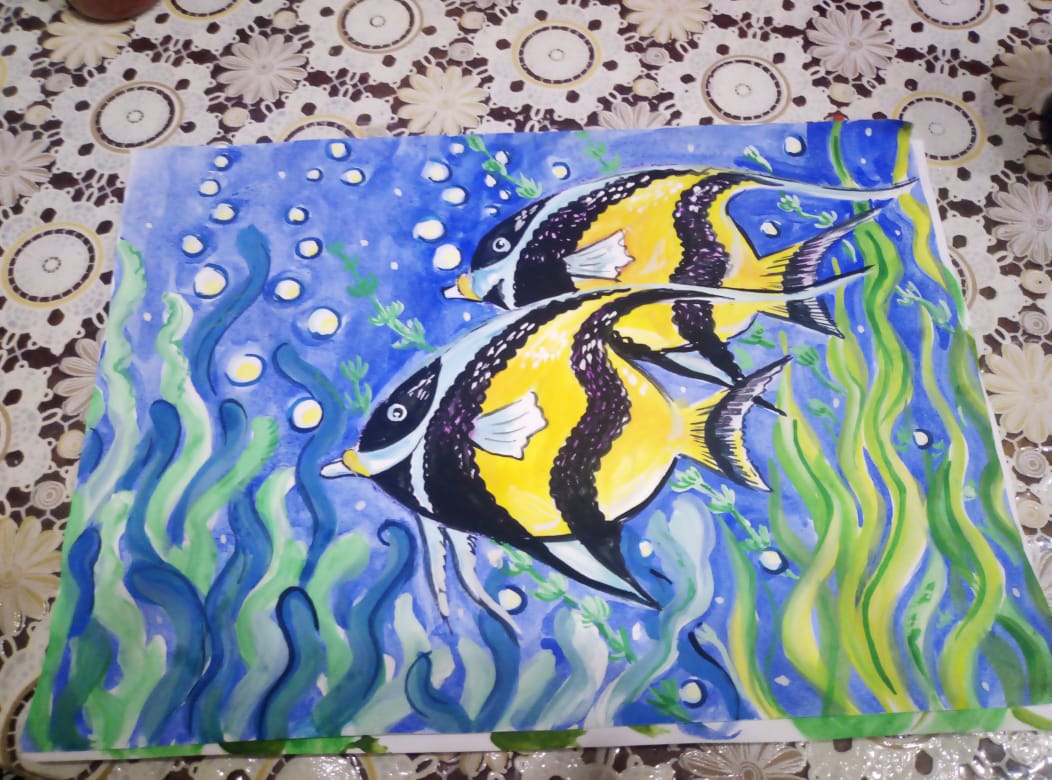 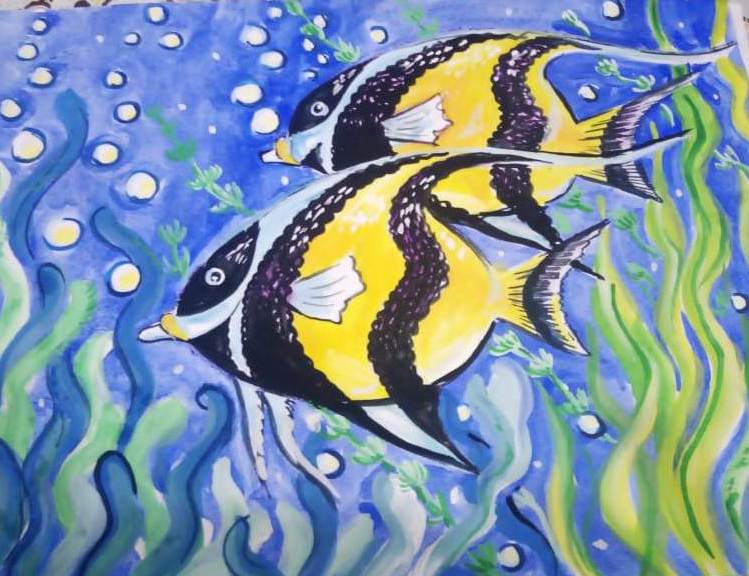 Большое спасибо за внимание!С вами работал педагог дополнительного образованияКаюкова Ольга Яковлевна МБУ ДО «Дома детского творчества» п. Мостовского. До новых встреч!